Adobe Captivate Prime Learning Management System (LMS) QRG for New HiresHow to Sign-In to the Learning Management System (LMS):Open a browser    (Preferred: Edge or Chrome. Modzilla is okay)Type on address line:  captivateprime.adobe.com/primetimehawaiiPress ENTER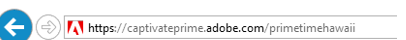 Click “Log in“ button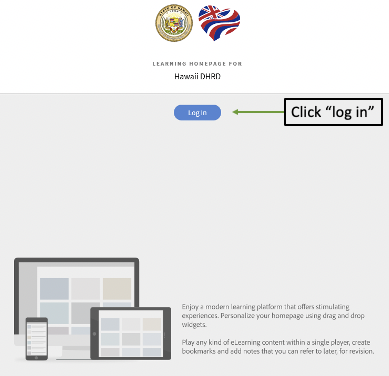 Sign in screen appearsKey in your work email addressClick Continue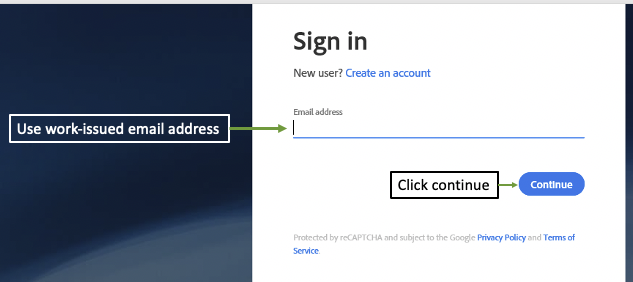 Select an account Screen appearsClick on Company or School Account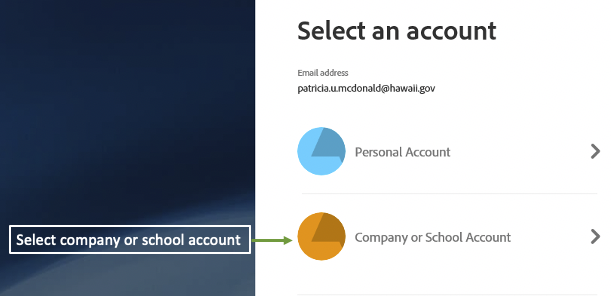 Password Entry: You may be prompted to key in your password,      		Enter the password you used on your initial sign on to your computer system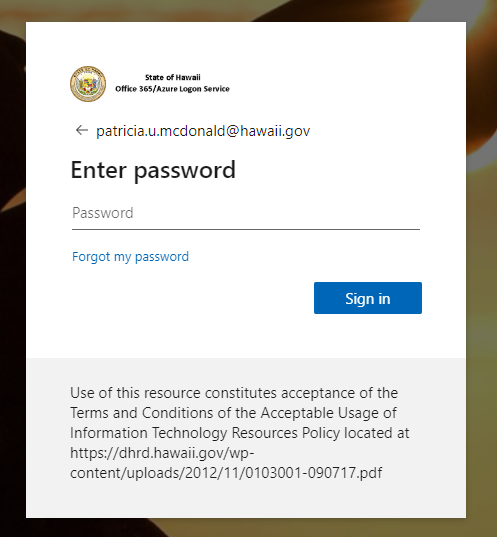 Learner DashboardExample of an individual Learner’s Dashboard: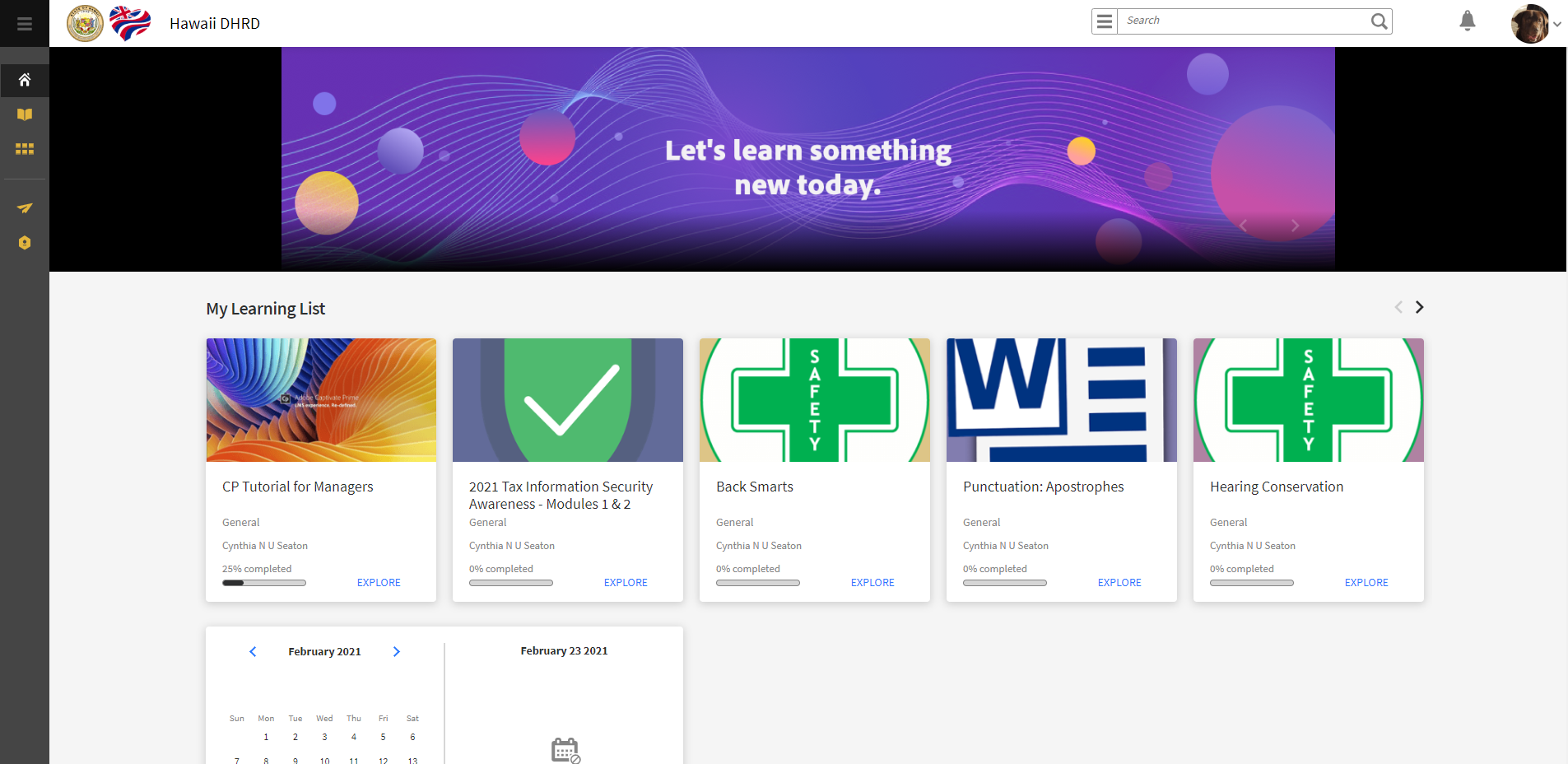 Learnings that have been assigned to you appear in the row titled MY LEARNING LIST.  Each course you are required to take has its own tile: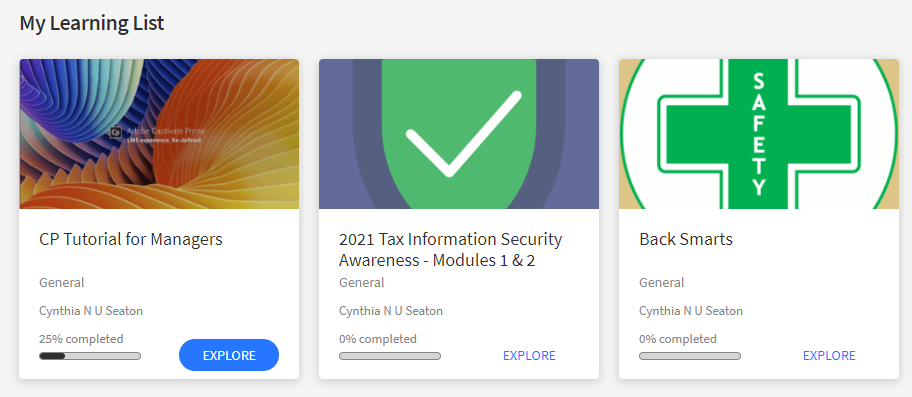 To learn more about the course/s required, click on EXPLORE.  Most of the courses required are “self-paced,” meaning they are “on-demand.”  These will automatically launch by clicking the START button when you’re ready to take a course.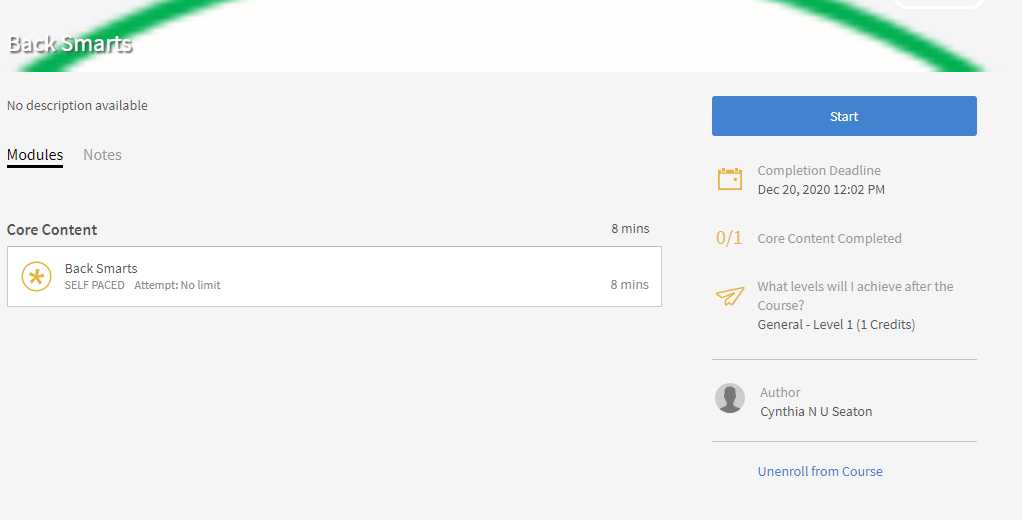 To learn more about your dashboard or some of the other features available in the LMS, please access the OPEN CATALOG and search for “learners.”  A number of self-paced trainings are available there.  Your departmental Human Resources staff can also help you.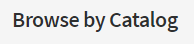 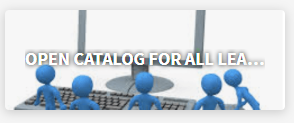 Type in “learner” in search bar to see available courses: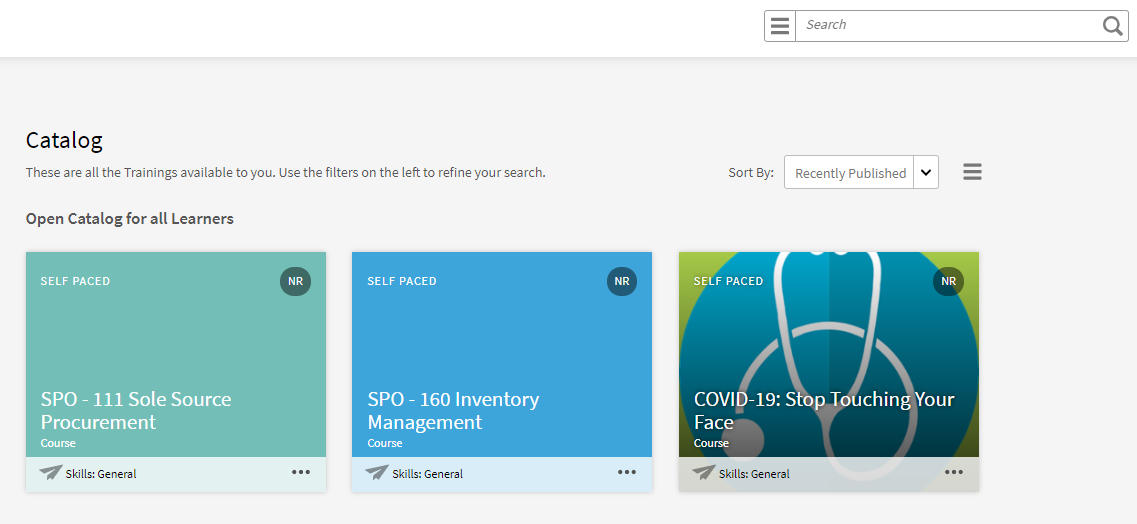 